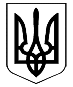 ВЕЛИКОДИМЕРСЬКА СЕЛИЩНА РАДАБРОВАРСЬКОГО РАЙОНУ КИЇВСЬКОЇ ОБЛАСТІР І Ш Е Н Н ЯПро затвердження детального плану території для розміщення кафе та магазину в смт Велика Димерка вул. Промислова, 11 Б    Розглянувши детальний план території для розміщення кафе та магазину в смт Велика Димерка, вул. Промислова 11 Б, розроблений ТОВ «Перша земельна агенція», керуючись ст. 26 Закону України «Про місцеве самоврядування в Україні, враховуючи позитивні висновки та рекомендації постійної депутатської комісії з питань земельних відносин та охорони навколишнього природного середовища, селищна радаВ И Р І Ш И Л А:1. Затвердити детальний план території розміщення кафе та магазину в смт Велика Димерка вул. Промислова 11 Б, гр. Постолу Анатолію Вікторовичу на земельну ділянку площею 0,2800 га, кадастровий номер 3221281201:01:058:0064.Основні техніко-економічні показники: територія в межах проекту –0,2800 га, територія забудови – 0,0714 га, площа вулиць, доріг, проїздів – 0,0686 га, площа озеленення – 0,1400 га.2. Контроль за виконанням даного рішення покласти на постійну комісію з питань земельних відносин та охорони навколишнього природного середовища.Селищний голова			                                                А. Бочкарьов смт Велика Димерка19 липня 2018 року№ 250  XI – VІІ